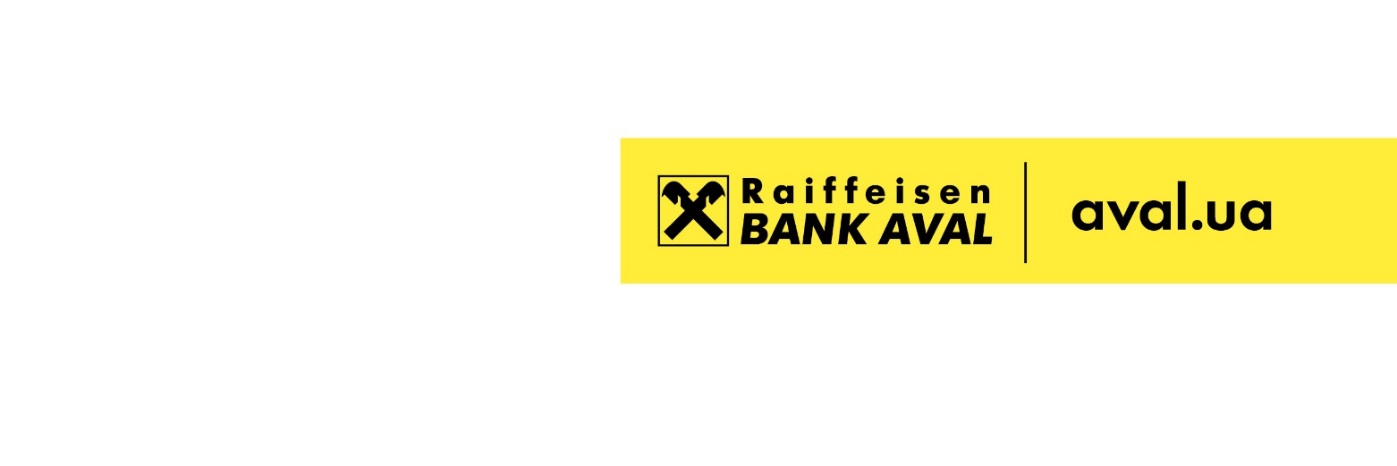 Переказ фізичними особами-резидентами іноземної валюти за кордон за операціями, що мають здійснюватися з дотриманнямліміту встановленого НБУ           Шановні клієнти!Відповідно до вимог Положення про заходи захисту та визначення порядку здійснення окремих валютних операцій в іноземній валюті, затвердженого постановою Правління Національного банку України від 02.01.2019 р. №5, фізичній особі-резиденту дозволяється здійснювати валютні операції з переказу коштів з України з метою: виконання власних зобов’язань перед нерезидентом за договором страхування життя; здійснення інвестицій за кордон;розміщення коштів на власному рахунку за межами України;протягом календарного року на загальну суму, що не має перевищувати в сукупності 50 000 євро включно (еквівалент цієї суми в іншій іноземній валюті за офіційним курсом НБУ на дату здійснення відповідної операції). Вказаний ліміт (надалі- «Е-ліміт») поширюється на валютні операції фізичних осіб-резидентів за умови, що ці операції здійснюються ними для власних потреб та не пов'язані з їх підприємницькою діяльністю.Послуги з переказу іноземної валюти за кордон за операціями, на які поширюється Е-ліміт, надаються клієнтам – фізичним особам – резидентам, що мають відкриті власні поточні рахунки в АТ «Райффайзен Банк Аваль» (далі – Банк).Перелік документів клієнта–фізичної особи-резидента для переказу іноземної валюти за кордон за валютними операціями, на які поширюється Е-ліміт, при зверненні до відділення Банку:Заява до Банку  про здійснення переказу іноземної валюти за кордон за валютною операцією, на яку поширюється Е-ліміт, (далі – Заява) засвідчена підписом фізичної особи-резидента (ініціатора валютної операції);Документи (інформація), щодо визначення фінансового стану, які підтверджують фінансові можливості/джерела походження коштів Клієнта (ініціатора валютної операції). Такими документами (інформацією)  можуть бути:декларації про майновий стан і доходи з відміткою контролюючого органу України про її отримання. Форма податкової декларації про майновий стан і доходи, а також Інструкція щодо заповнення податкової декларації про майновий стан і доходи, затверджені Наказом Міністерства фінансів України від 02.10.2015 р. N 859 (у редакції наказу Міністерства фінансів України від 15.09.2016 N 821);довідки (відомості) відповідного державного органу України про суми виплачених Клієнту (ініціатору Валютної операції) доходів та сплачених податків. Дані про фізичних осіб, зокрема, про суми нарахованих та/або отриманих доходів, нарахованих та/або сплачених податків містяться в Державному реєстрі фізичних осіб - платників податків (Державний реєстр). Зразки довідок (відомостей) з Державного реєстру фізичних осіб – платників податку про суми виплачених доходів та утриманих податків з відміткою органів  Державної фіскальної служби України; декларація про майно, доходи, витрати і зобов’язання фінансового характеру/декларації особи, уповноваженої на виконання функцій держави або органу місцевого самоврядування (уключаючи інформацію, отриману з Єдиного державного реєстру декларацій осіб, уповноважених на виконання функцій держави або місцевого самоврядування, що формується та ведеться Національним агенством з питань запобігання корупції та знаходиться за посиланням https://public.nazk.gov.ua (подається у роздрукованому вигляді, засвідченої підписом Клієнта (ініціатора валютної операції));довідка про виплачену заробітну плату/соціальну допомогу, видана роботодавцем або    виписка з рахунку про зарахування заробітної плати/соціальної допомоги, якщо рахунок, відкритий в Банку в рамках зарплатного проекту або для отримання соціальної допомоги;довідка про виплачену пенсію, видана Пенсійним фондом України або виписка з рахунку про зарахування пенсії, якщо рахунок, відкритий в  Банку для отримання пенсії/соціальної допомоги;цивільно-правовий договір в якому чітко визначена суму (ціна договору), що підлягає виплаті;нотаріально посвідчена копія договору купівлі-продажу нерухомого майна;свідоцтво про право на спадщину (його нотаріально посвідчена копія);договір страхування/страховий поліс;документи, що підтверджують участь у розіграші лотереї, виграш та пред’явлення лотереї до оплати;документи, що підтверджують передачу Клієнтом скарбу поліції або органу місцевого самоврядування;договір, на підставі якого здійснюється використання та оплата за використання об’єктів авторського права;свідоцтво про державну реєстрацію винаходу, корисної моделі, промислового зразку;касовий документ, що підтверджує отримання Клієнтом суми виплат від Фонду гарантування вкладів фізичних осіб(в межах до 200 000 гривень) або заява на видачу готівки (2-й примірник) – в разі зняття із свого поточного рахунку в касі Банку коштів готівкою, які були переказані Фондом гарантування вкладів фізичних осіб на поточний рахунок Клієнта або в разі отримання виплати готівкою без відкриття рахунку або виписка Банку про зарахування коштів від Фонду гарантування вкладів фізичних осіб на поточний рахунок Клієнта;виписка з рахунку Клієнта, відкритого в Банку про зарахування суми грошових коштів, що надійшли на рахунок Клієнта за допомогою системи SWIFT;Підтвердні документи - оригінали та/або копії документів, що підтверджують мету здійснення переказу з України (договір (контракт), рахунок (інвойс) та/або інший (і) документ(и), що використовуються в міжнародній практиці). За необхідності уповноважена установа має право витребувати додаткову(і) інформацію/документи. Ці документи повинні містити, зокрема, інформацію про найменування/прізвище, ім’я, по батькові (за наявності), країну місцезнаходження/місце проживання отримувача переказу, найменування та країну місцезнаходження банку та реквізити рахунку, на який здійснюється переказ, найменування валюти, суму переказу до сплати, призначення (мету) переказу. Зазначені в підпункті 3 документи не подаються в разі переказу іноземної валюти за кордон в межах Е-ліміту для розміщення фізичною особою-резидентом (ініціатором валютної операції) коштів на власному рахунку за межами України. У разі переказу в іноземній валюті з метою виконання власних зобов’язань перед нерезидентом за договором страхування життя/зі здійснення інвестицій за кордон підтвердні документи надаються незалежно від суми переказу;  Платіжне доручення в іноземній валюті (в двох примірниках);В разі необхідності купівлі іноземної валюти - заява про купівлю іноземної валюти за формою, розробленою Банком(в двох примірниках). Важливо!  Оригінали документів, зазначених вище, надаються до Банку у паперовому вигляді.Заява повинна бути підписана Клієнтом власноручно. Копії документів, зазначені у пунктах 2 та 3 повинні подаватися у паперовій формі з оригіналів документів на паперових носіях інформації, що мають засвідчуватися підписом фізичної особи-резидента (ініціатора валютної операції) як такі, що відповідають оригіналу.Підтвердні документи, викладені іноземною мовою, мають бути перекладені на українську мову, правильність перекладу документів з однієї мови на іншу засвідчується нотаріально, якщо нотаріус знає відповідні мови, а якщо переклад документа був зроблений перекладачем, то підпис перекладача завіряється нотаріально. Підтвердні документи, що були подані фізичною особою-резидентом (ініціатором валютної операції) до Банку , залишаються у Банку на зберіганні.Розгляд документів фізичної особи-резидента (ініціатора валютної операції)  для переказу іноземної валюти за кордон за операцією, на яку поширюється Е-ліміт, здійснюється Банком протягом 3-х робочих днів від дати отримання Заяви. В разі необхідності купівлі іноземної валюти на валютному ринку України, розгляд документів для переказу іноземної валюти за кордон за операцією, на яку поширюється Е-ліміт, здійснюється Банком протягом 4-х робочих днів від дати отримання документів, визначених пунктами 1-5.Банк здійснює валютну операцію, на яку поширюється Е-ліміт, виключно після отримання від Національного банку України повідомлення про зменшення загальної суми, встановленої лімітом для фізичної особи-резидента, на суму валютної операції, та не пізніше наступного робочого дня після дня отримання Банком цього повідомлення.При цьому, з рахунку фізичної особи-резидента (ініціатора валютної операції) буде списана комісія згідно тарифів Банку за перерахування коштів з поточного рахунку в іноземній валюті фізичної особи-резидента (ініціатора валютної операції) в інший банк по системі SWIFT (сплачується з поточного рахунку фізичної особи-резидента (ініціатора валютної операції)  в день здійснення переказу та додатково сплачується комісія за здійснення переказу в межах Е-ліміту (сплачується з поточного рахунку фізичної особи (ініціатора валютної операції) в гривні, в день здійснення переказу) відповідно до тарифів Банку. В разі необхідності купівлі іноземної валюти на валютному ринку України фізична особа-резидент (ініціатор валютної операції) сплачує комісію за здійснення купівлі іноземної валюти відповідно до тарифів Банку.Тарифи БанкуРезидентам заборонено здійснювати окремі операції, пов’язані із державою (територією), що   віднесена Кабінетом Міністрів України до переліку офшорних зон та/або визнана Верховною Радою України державою-агресором/державою-окупантом, та/або не виконує чи неналежним чином виконує рекомендації міжнародних, міжурядових організацій, які проводять діяльність у сфері боротьби з легалізацією (відмиванням) доходів, одержаних злочинним шляхом, або фінансуванням тероризму чи фінансуванням розповсюдження зброї масового знищення, та/або має стратегічні недоліки у сфері боротьби з легалізацією (відмиванням) доходів, одержаних злочинним шляхом, або фінансуванням тероризму чи фінансуванням розповсюдження зброї масового знищення відповідно до заяв Групи з розробки фінансових заходів боротьби з відмиванням грошей (FATF).До таких заборонених операцій віднесено: -  переказ іноземної валюти на власні рахунки, відкриті за кордоном в іноземних фінансових установах, що зареєстровані/мають місцезнаходження у вказаних державах (на території);- здійснення резидентами інвестиції за кордон шляхом переказу коштів в іноземній валюті на рахунок нерезидента, відкритий в Україні та/або за кордоном, якщо об’єкт інвестиції та/або продавець-нерезидент цього об’єкта має реєстрацію/місцезнаходження/місце проживання у вказаних державах (на території).Додаткову інформацію можна отримати у цілодобовому Інформаційному центрі банку за телефонами:  0(800)500-500 (дзвінки зі стаціонарних телефонів в Україні безкоштовні), (044) 490-88-88 (у Києві) чи 521 з мобільного (безкоштовно для абонентів Vodafone).Назва тарифуІноземна валютаГрошовий переказ з рахунку на користь юридичної або фізичної особи в інший банк по системі SWIFTДля переказу в USD/EUR/GBP - 0,75% від суми, але не менше 20 USD/EUR/GBP та не більше 500 USD/ 400 EUR/ 400 GBPДодатково 1500 грн. за здійснення переказу в межах Е-ліміту                               Купівля безготівкової валюти на МВРУ1 % від суми, але не менше 10 USD